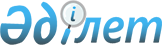 О переименовании улиц села КосшыРешение акима Косшынского сельского округа Целиноградского района Акмолинской области от 20 декабря 2016 года № 1. Зарегистрировано Департаментом юстиции Акмолинской области 5 января 2017 года № 5665      Примечание РЦПИ.

      В тексте документа сохранена пунктуация и орфография оригинала.

      В соответствии с Законами Республики Казахстан от 8 декабря 1993 года "Об административно-территориальном устройстве Республики Казахстан", от 23 января 2001 года "О местном государственном управлении и самоуправлении в Республике Казахстан", с учетом мнения населения, на основании заключения Акмолинской областной ономастической комиссии от 21 октября 2016 года, аким Косшынского сельского округа РЕШИЛ:

      1. Переименовать улицу Новая на улицу Баубек батыра в селе Косшы Целиноградского района.

      2. Переименовать улицу ГПС на улицу Тоганас батыра в селе Косшы Целиноградского района.

      3. Контроль за исполнением настоящего решение оставляю за собой.

      4. Настоящее решение вступает в силу со дня государственной регистрации в Департаменте юстиции Акмолинской области и вводится в действие со дня официального опубликования.



      "СОГЛАСОВАНО"



      "20" 12. 2016 года



      "20" 12. 2016 года


					© 2012. РГП на ПХВ «Институт законодательства и правовой информации Республики Казахстан» Министерства юстиции Республики Казахстан
				
      Аким Косшынского
сельского округа
Целиноградского района

Д.Калиев

      Руководитель государственного
учреждения "Отдел культуры и развития
языков Целиноградского района"

А.Суюнжанова

      Исполняющий обязанности руководителя
государственного учреждения "Отдел
архитектуры и градостроительства
Целиноградского района"

Ж.Абилов
